Georgia Coastal Lighthouse Materials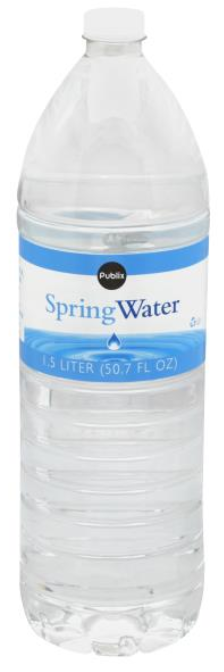 1) 1.5-liter water bottle - The image shown works best for this project as it is the perfect size and the label comes off easiest.2) Standard size flashlight (Dollar Store)*If you are able to donate any of the below items, it will be greatly appreciated!aluminum foilblack electrical tapePlay-doh (red, black, or white)